Реестр на заказные письма  участникам регионального педагогического фестиваля «Я – ВОСПИТАТЕЛЬ!»Сдано 7.10.2017г., Отправлено 9.10.2017г.Отслеживать на сайте почты России по трек-коду по данной ссылке: https://www.pochta.ru/trackingгл. редактор интернет-издания «Детские сады Тюменской области»  - Осьмакова Марина Васильевна№ п/пАдресат (ФИО/наименование, почтовый адрес)Трек - кодВес, кгМАДОУ «Детский сад № 49» г.Тобольска626157Тюменская область, г.Тобольск, 7а микрорайон, дом 20 625023109079510,043МАУДО города Ялуторовска «Детский сад № 7» 627017 Тюменская область, г.Ялуторовск, ул. Карбышева,6625023109079680,047МАДОУ «Нижнетавдинский детский сад «Колосок»626020 Тюменская область Нижнетавдинский район с. Нижняя Тавда ул. Калинина, 55625023109079750,047 «Детский сад Лесовичок» - СП «Горнослинкинская СОШ» 626176 Тюменская область, Уватский район, с. Горнослинкино, ул. Северная,5 625023109079820,045МАУДО «Сорокинский центр развития ребёнка – детский сад№1» 627500,Тюменская область, Сорокинский район, С. Б. Сорокино, ул. Первомайская,7625023109079990,045МАДОУ ЦРР – детский сад № 50 города Тюмени 625025Тюменская область, город Тюмень, улица Парковая, 2б.625023109080020,045детский сад "Улыбка"- Филиал МАОУ Маслянская СОШ 627615 Тюменская область, Сладковский район, д. Рождественка, улица Центральная 17.625023109080190,045 МАУ ДО «Викуловский детский сад «Колосок» - отделение детский сад «Дельфин»627570, Тюменская область, Викуловский район, село Викулово, улица Октябрьская, дом 105625023109080260,055МАДОУ "Детский сад № 7 " города Ишима627755, Тюменская область, г. Ишим, ул. Деповская, 25625023109080330,045МАОУ Тоболовская СОШ фил. Карасульский детский сад. 627720, Тюменская область, Ишимский район, п.Октябрьский, ул. 30 лет Победы, 2а625023109080400,045МАДОУ Сладковский детский сад «Сказка» 627610, Тюменская область, Сладковский район, с.Сладково, ул.Ленина,  д. 104625023109080570,078МАДОУ детский сад №36 города Тюмени 625034, г. Тюмень, ул. Камчатская, 106 625023109080640,044МАОУ «Велижанская СОШ» ОДО626032, Тюменская область, Нижнетавдинский район, село Иска, улица Береговая, 1  625023109080710,045Детский сад МАДОУ Червишевского детского  сада «Сибирячок» в с. Онохино 625519, Тюменская область, с. Червишево, ул. Магистральная, д. 2А625023109080880,045Детский сад «Солнышко» - ОДО  МАОУ Сладковская СОШ  627631, Тюменская область, Сладковский район, с. Никулино, ул. Зелёная, д 61.625023109080950,045МАУДО города Ялуторовска «Детский сад №10» СП627014  Тюменская область, г. Ялуторовск, ул. Красноармейская, 85625023109081010,045Головатенко Елена Михайловна 627033 ул. Лесная д. 12, кв. 1, село Киёво, Ялуторовский р-он, Тюменская область, 625023109081180,045Саткеева Жанара Жаслановна 625022 г. Тюмень: Заречный проезд, д.10, кв. 130625023109081250,045МКДОУ детский сад "Северяночка" Тазовский р.н, с. Гыда629372, Россия, Ямало-Ненецкий автономный округ, село Гыда, ул. Полярная, дом  5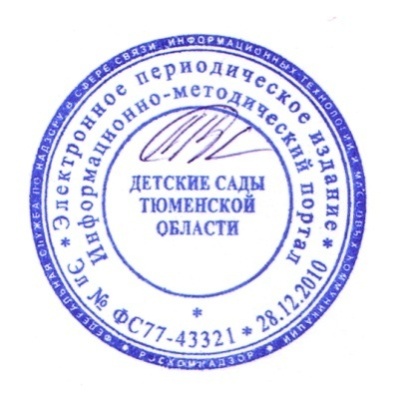 625023109081320,045